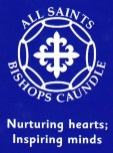   Afterschool Club – Booking FormAll Saints Primary School  is running a wide range of activities for afterschool clubs. The clubs start at 3.30pm and finish at 4.30pm.Each hourly session is £3 per childSessions must be booked and paid for 24 hours in advance. Please tick all days that you would like your child/children to attend  Afterschool Club – Booking FormAll Saints Primary School  is running a wide range of activities for afterschool clubs. The clubs start at 3.30pm and finish at 4.30pm.Each hourly session is £3 per childSessions must be booked and paid for 24 hours in advance. Please tick all days that you would like your child/children to attendMondayMondayTuesdayTuesdayTuesdayTuesdayWednesdayThursdayFridayScienceClubScienceClubKS2 OnlyWater PoloKS2 OnlyWater PoloForest School ClubForest School ClubFootball ClubPerforming Arts Archery Club7th June7th June8th June8th June8th June8th June9th June10th June11th June14th June14th June15th June15th June15th June15th June16th June17th June18th June21st June21st June22nd June22nd June22nd June22nd June23rd June24th June25th June28th June28th June29th June29th June29th June29th June30th June1st July 2nd July5th July5th July6th July6th July6th July6th July7th July8th July9th July12th July12th July13th July13th July13th July13th July14th July15th July16th July19th July19th July20th July20th July20th July20th July21st July22nd JulyInset DayParent Signature:Print Name:I understand that if I book a place for my child and then my child does not attend, that I will still be required to pay the full fee.I understand that if I book a place for my child and then my child does not attend, that I will still be required to pay the full fee.I understand that if I book a place for my child and then my child does not attend, that I will still be required to pay the full fee.I understand that if I book a place for my child and then my child does not attend, that I will still be required to pay the full fee.I understand that if I book a place for my child and then my child does not attend, that I will still be required to pay the full fee.Contact Number:Child’s Name(s):Total CostTick Payment OptionOn-Line                  Cash                          ChequeOn-Line                  Cash                          ChequeOn-Line                  Cash                          ChequeOn-Line                  Cash                          ChequeOn-Line                  Cash                          ChequePlease make All Saints aware of any dietary requirements.Please make All Saints aware of any dietary requirements.Please make All Saints aware of any dietary requirements.MondayMondayTuesdayTuesdayTuesdayTuesdayTuesdayWednesdayThursdayFridayScienceClubScienceClubKS2 OnlyWater PoloKS2 OnlyWater PoloForest School ClubForest School ClubForest School ClubFootball ClubPerforming Arts Archery Club7th June7th June8th June8th June8th June8th June8th June9th June10th June11th June14th June14th June15th June15th June15th June15th June15th June16th June17th June18th June21st June21st June22nd June22nd June22nd June22nd June22nd June23rd June24th June25th June28th June28th June29th June29th June29th June29th June29th June30th June1st July 2nd July5th July5th July6th July6th July6th July6th July6th July7th July8th July9th July12th July12th July13th July13th July13th July13th July13th July14th July15th July16th July19th July19th July20th July20th July20th July20th July20th July21st July22nd JulyInset DayParent Signature:Print Name:I understand that if I book a place for my child and then my child does not attend, that I will still be required to pay the full fee.I understand that if I book a place for my child and then my child does not attend, that I will still be required to pay the full fee.I understand that if I book a place for my child and then my child does not attend, that I will still be required to pay the full fee.I understand that if I book a place for my child and then my child does not attend, that I will still be required to pay the full fee.I understand that if I book a place for my child and then my child does not attend, that I will still be required to pay the full fee.Contact Number:Child’s Name(s):Total CostTick Payment OptionOn-Line                         Cash                          ChequeOn-Line                         Cash                          ChequeOn-Line                         Cash                          ChequeOn-Line                         Cash                          ChequeOn-Line                         Cash                          ChequePlease make All Saints aware of any dietary requirements.Please make All Saints aware of any dietary requirements.Please make All Saints aware of any dietary requirements.